			First Christian Church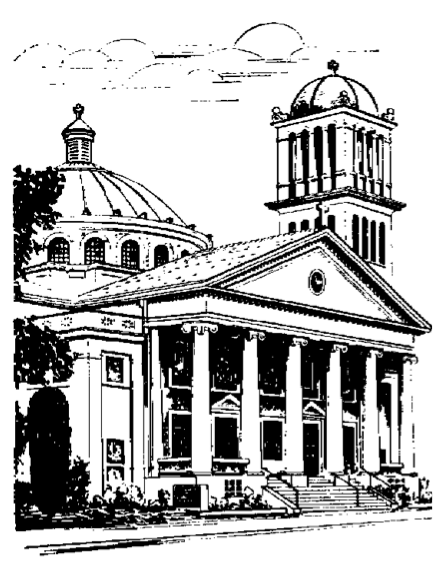 				      1166 Oak Street				    Eugene, OR 97401                                          Mission Statement We believe in the love of God for all people.  We gather as a worshipping community of faith to follow Jesus Christ. We delight together in what God is doing through us to bring: healing within brokenness; unity within diversity; joy within grief; and power within weakness.Our mission is to strengthen the relationships we have with God, with each other, with our families, and with our world.  We are an Open and Affirming Congregation; people of all sexual orientations and gender identities are welcome in the full life and ministry of our church.  We are a Global Ministries Congregation.VOLUNTEER APPLICATION FORMWe encourage the participation of volunteers who support our mission.  If you agree with our mission and are willing to be interviewed and trained in our procedures, we encourage you to complete this application.  The information on this form will be kept confidential and will help us find the most satisfying and appropriate volunteer opportunity for you.I volunteer to work with:  				    ______  young Children (Nursery-Kindergarten)	_____  elementary children (Grades 1-5)  ______  middle school youth (grades 6-8)	_____  high school youth (Grades 9-12)   ______  Good Samaritan Ministry	_____  ___________________________________ Other ministry (as listed)______________________________________________________________________________Name                 (       )_____________________________              _____________________________________   Phone Number                                                       E-mail Address ______________________________________________________________________________ Home Address _______________________________________   ________________________ ____________ City									State         					     Zip _______________________________________   _____________________________________ Employed By (If Employed)           			Phone Number ______________________________________________________________________________ Address May you be called at work?    Yes    No Any special talents or skills you have that you feel would benefit our organization: ____________________________________________________________________________ _____________________________________________________________________________Formal Education (highest year of school completed): ______________________________ Do you drive?      Yes      No Do you have regular access to a car?      Yes      No List training or education you have had in the areas of your interest:____________________________________________________________________________________________________________________________________________________________  ______________________________________________________________________________ Please indicate days available:  Mon    Tues    Wed    Thurs    Fri    Sat   SunTimes available:  From___________________  to  _________________________List current and previous volunteer work (list all previous volunteer work including brief       description of duties and activities, dates of service.): ______________________________________________________________________________ ______________________________________________________________________________ ______________________________________________________________________________  Have you ever been convicted of a crime other than a traffic violation?     Yes      No If yes, what charge? __________________ Date convicted: ________ Where ____________ Do you consent to a routine check of your criminal records?      Yes      No Please list three references of people who know you well, other than relatives, preferably for whom you have worked in either a paid or volunteer capacity.  If you are currently working, either paid or as a volunteer, please include the name of your supervisor. 	Name  		Address 	Zip Code  		Phone  		Relationship  1.  ___________________________________________________________________________ 2.  ___________________________________________________________________________ 3.  ___________________________________________________________________________ How long have you lived in the area?  __________________________ I agree to undergo a screening process that includes a personal interview, reference checks, and a supervised training in the area I am volunteering.I agree to report immediately to the Associate or Senior Minister, or the Director of Administration any behaviors, which seem abusive or inappropriate to me.I agree to be a team member that provides a compassionate, listening ear, to those I work with.By signing this form I authorize our church pastor in the area of requested employment or volunteering, and the Director of Administration to make an independent investigation of my background, references, character, past employment, education, criminal or police records including those by both public and private organizations and all public records for the purpose of confirming the information contained on my application or volunteer form, and or/obtaining other information which may be material to my qualifications for employment or as a volunteer with our church._______________________________________   _____________________________________ Applicant Signature            					 Date 	BACKGROUND INVESTIGATION CONSENT INFORMATIONI release First Christian Church and any person or entity, which provides information pursuant to this authorization, from any and all liabilities, claim or lawsuits in regards to the information obtained from any and all of the above referenced sources used.The following is my true and complete legal name and all information is true and correct to the best of my knowledge:Full Name (Printed) ______________________________________________________________Maiden Name or Other Names Used ________________________________________________Length of time at present address ____________________________________________________________________Former Street Address __________________________________________________________________________________________________________________________________________________   ____________________        _______________ City, 								State         			    Zip Length of time at former address ___________________________________________________Date of Birth  _____/_____/______ Social Security Number*  ________/______/__________Driver’s License # __________________________ State of License _______________________Signature ________________________________________________ Date _________________*Your SS# is necessary for back ground checks.  This information is kept confidential and will be stored in a closed area.  A copy of the results will be given to you.